Основная информация об ОО «БРПО»Наименование: Общественное объединение «Белорусская республиканская пионерская организация» (сокращенно – ОО «БРПО»).Дата основания: 13 сентября 1990 года.ОО «БРПО» – самостоятельное, добровольное, общественное, многонациональное объединение детей, подростков и взрослых, ориентированное на общечеловеческие ценности, представляющее 
и защищающее интересы и права своих членов. Свою деятельность           
ОО «БРПО» осуществляет по следующим направлениям:гражданское и патриотическое воспитание подрастающего поколения;духовно-нравственное становление современной личности;развитие спорта и туризма, популяризация здорового образа жизни;социальная защита детей, благотворительность, защита окружающей среды;формирование информационной культуры;осуществление международной деятельности.Цель ОО «БРПО» – помочь каждому пионеру стать Гражданином, своими делами и поступками приносить пользу себе, своей семье, Родине.Девиз: ОО «БРПО»: Пионер! К делам на благо Родины, к добру 
и справедливости будь готов!Ответ: Всегда готов!В соответствии с Уставом ОО «БРПО» имеет свои символы (символику) утвержденные Центральным Советом ОО «БРПО». К основным символам относятся:Галстук пионерский. Галстук пионерский – знак принадлежности 
к организации, символ сопричастности каждого пионера к делам своей организации, готовности разделить ее добрую славу и ответственность.Три оконечности галстука, завязанные специальным пионерским узлом, символизируют единство трех поколений в пионерской организации: октябрят – пионеров – взрослых членов ОО «БРПО».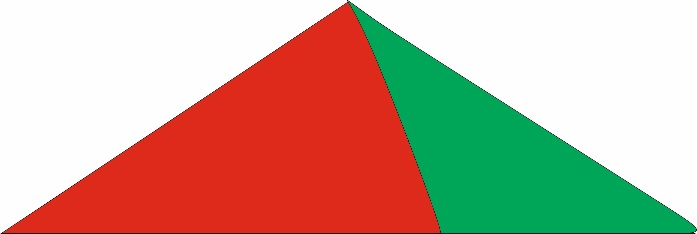 Значок октябрятский (октябрятская звездочка) – нагрудный значок в виде пятиконечной звездочки, три верхних луча которой окрашены в красный, два нижних – в зеленый цвет. В центре звездочки – барельеф карты Республики Беларусь золотистого цвета. От верхних лучей устремляются ввысь три языка пламени, часть первого окрашена в красный и зеленый цвета, соответствующие цветам Государственного флага Республики Беларусь. Звездочка имеет окантовку золотистого цвета.Значок октябрятский (октябрятская звездочка) является символом принадлежности детей к пионерской организации, октябрятским коллективам (группам), воплощением Легенды об октябренке: путеводная звезд, начало всех дорог, неугасаемый огонь отважных открывателей. Носится на левой стороне груди.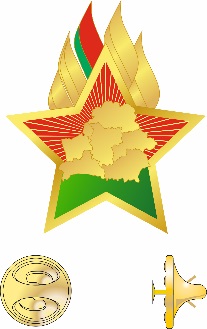 В ОО «БРПО» создана система принадлежности члена ОО «БРПО» 
к какому то направлению БРПО: пионер-тимуровец (волонтер), октябренок-зарничник, пионер-юнармеец,  (зарничники), пионер-лидер (галстук пионерский лидерский с белой окантовкой на одной из граней).В ОО «БРПО» функционирует детское самоуправление:В пионерских дружинах – это Совет пионерской Дружины.В Советах всех уровней – Детские палаты ОО «БРПО».Детская палата ОО «БРПО» – это особая динамичная демократическая система самоуправления в ОО «БРПО» и самоорганизации детей 
в сотрудничестве со взрослыми.ОО «БРПО» имеет структурные подразделения (Советы 
ОО «БРПО»), разделенные по территориальному принципу: Центральный-областной (Минский городской) – районный (городской) и детские коллективы – пионерские дружины (школа).В БРПО создана неформальная визуализация организации для детей и подростков. Подробно с бренбуком можно ознакомиться здесь https://brpo.by/vozhatym/press-kit/ Вариативный логотип ОО «БРПО» представляет собой волнистые разноцветные (семь цветов) полосы на белом фоне, символизирующие языки пламени, слившиеся в один, как символ единства детей, подростков, взрослых, и надпись. Белое поле и пламя символизируют открытость 
и чистоту намерений и стремлений организации. Семиколор символизирует гармоничное развитие личности на основе присущей белорусскому обществу системы ценностей. Справа графической композиции расположена надпись «Общественное объединение «Белорусская республиканская пионерская организация». Знак и название скомпонованы в определенном порядке и определенных пропорциях.Оранжевый – цвет энергии, радости и детства.Красный – символ солнца, жизни.Розовый – символизирует романтичность, доброту.Синий – цвет удачи.Зеленый – цвет природы, символизирует зеленые белорусские леса.Голубой – цвет небосвода, голубых озер Беларуси.Желтый – символ света, величия и лидерства.Вариативная эмблема ОО «БРПО»:Эмблема ОО «БРПО» представляет собой волнистые разноцветные (семь цветов) полосы на белом фоне, символизирующие три языка пламени, слившиеся в один, как символ единства детей, подростков 
и взрослых. Белое поле и пламя символизируют открытость и чистоту намерений и стремлений организации. Семиколор символизирует – гармоничное развитие личности 
на основе присущей белорусскому обществу системы ценностей. Снизу графической композиции расположена надпись «ОО «БРПО» в виде сочетания надежно спаянных друг с другом звеньев, символизирующих взаимодействие и сплочение. Знак и название скомпонованы 
в определенном порядке и определенных пропорциях.Вариативный логотип: 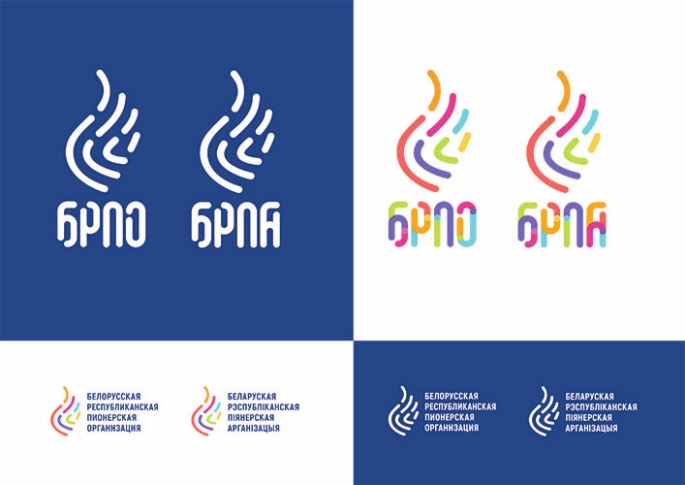 Слоган организации: «БРПО – территория детства» / «Пионерия Беларуси – территория детства».Талисман пионерской организации: рысенок «Огонек».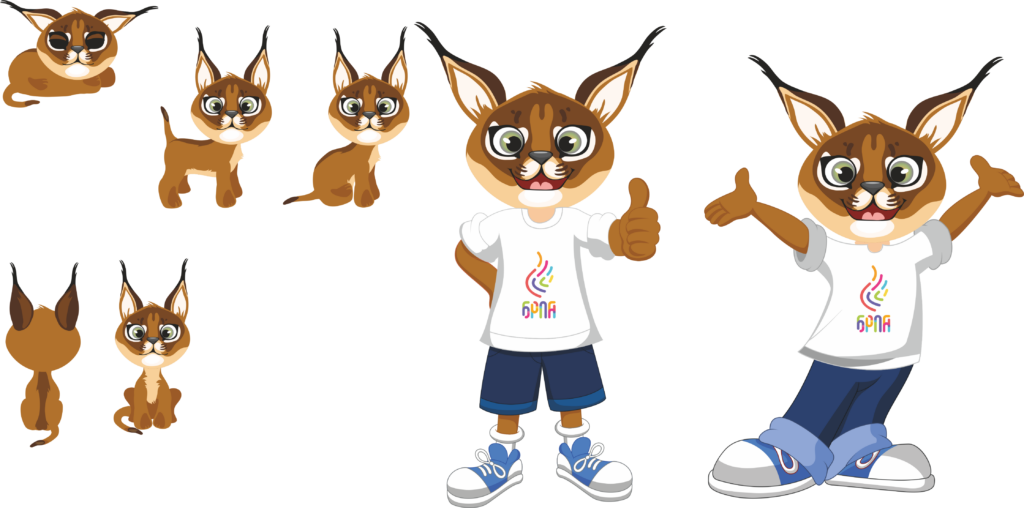 Основная деятельность: участие в формировании и реализации государственной молодежной политики;защита прав и законных интересов, а также представление законных интересов своих членов в государственных органах и иных организациях через Советы ОО «БРПО», а также во взаимодействии с другими организациями и общественными объединениями;поддержка инициатив детей, проведение мероприятий, семинаров, конференций и форумов, оздоровительных и экологических лагерей, конкурсов, соревнований, фестивалей, Слетов, в том числе международных, направленных на достижение уставных целей 
ОО «БРПО»;разработка и осуществление образовательных, социальных и иных детских и молодежных программ и проектов, не противоречащих законодательству Республики Беларусь;содействие развитию международного детского сотрудничества;помощь членам ОО «БРПО» в организации их свободного времени путем проведения мероприятий, направленных на физическое, духовно-нравственное, культурное развитие детей и подростков.ОО «БРПО» самая массовая детская общественная организация самая массовая в Республике Беларусь (около 80 % школьников 
от 7 до 14 лет состоят в организации).Октябренок – член организации в возрасте от 7 до 10 лет. Новичок 
в пионерских делах, готовый принять и продолжить традиции и историю Пионерии. Прием в организацию младших школьников проводится 
в торжественной обстановке на сборе дружины одновременно с ритуалом присвоения звания «октябрята». Октябрята имеют свои правила: https://brpo.by/oktjabrjata/ Пионер – член организации от 10 до 14 лет, первый, первопроходец, первооткрыватель, новатор, идущий впереди. Пионер – звание члена Белорусской республиканской пионерской организации. У пионеров есть законы и традиции https://brpo.by/pionery-2/ Пионерский вожатый – звание взрослого члена ОО «БРПО», руководителя пионерской дружины. Пионерский вожатый является внештатным сотрудником организации. Для вожатых на сайте БРПО создана информационно-образовательная платформа для реализации деятельности по направлениям https://brpo.by/vozhatym/ В течении каждого учебного года в организации, на всех 
ее уровнях, успешно реализуется более 2000  проектов для детей 
и подростков. Внедряются новые формы и методы работы с детьми.Каждый проект имеет свое лого https://brpo.by/events-list/  